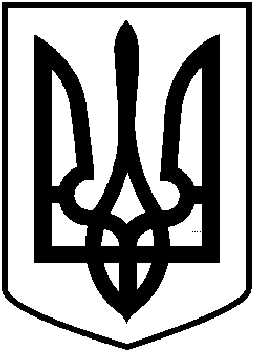 ЧОРТКІВСЬКА  МІСЬКА  РАДА________________________ СЕСІЯ ВОСЬМОГО СКЛИКАННЯРІШЕННЯ (ПРОЄКТ)__ серпня 2022 року                                                              № м. ЧортківПро надання дозволу Чортківській міській раді на розроблення  детального плану території для будівництва індивідуального гаража          по вул. *** (біля будинку № ***), м. Чортків, Чортківська міська територіальна громада, Тернопільська обл.Розглянувши заяву *** від __.08.2022  № 20-13/___-В про надання дозволу на розроблення детального плану території для будівництва індивідуального гаража по вул. *** (біля будинку № ***), м. Чортків, Чортківська міська територіальна громада, Тернопільська обл. площею 0.0040 га, відповідно до статей 8, 10, 16, 19, 24 Закону України        «Про регулювання містобудівної діяльності», статті 12 Закону України «Про основи містобудування», керуючись статтею 26 Закону України «Про місцеве самоврядування в Україні», міська радаВИРІШИЛА :1. Надати дозвіл на розроблення детального плану території для індивідуального садівництва по вул. ***, м. Чортків, Чортківська міська територіальна громада, Тернопільська обл. (далі – Детальний план території), відповідно до державних будівельних та інших норм, стандартів і правил.2. Визначити:2.1. Замовником розроблення детального плану території Чортківську міську раду.2.2. Відповідальним за розроблення та фінансування детального плану території ***.3. Копію рішення направити у відділ архітектури та містобудівного кадастру міської ради.4. Контроль за виконанням рішення покласти на постійну комісію з питань містобудування, земельних відносин, екології міської ради.     Міський голова                                                        Володимир   ШМАТЬКО Білик О.Л.Дзиндра Я.П.Грещук В.С.